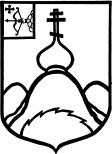 Об утверждении Порядка установления и использования полос отвода и придорожных  полос автомобильных дорог общего пользования местного значения  муниципального образования Опаринский район Кировской областиВ целях реализации части 5 статьи 25, части 9 статьи 26 Федерального закона от 08.11.2007 N 257-ФЗ "Об автомобильных дорогах и о дорожной деятельности в Российской Федерации и о внесении изменений в отдельные законодательные акты Российской Федерации", повышения безопасности дорожного движения, обеспечения контроля за использованием полос отвода и придорожных полос автомобильных дорог общего пользования местного значения Опаринского района администрация Опаринского района ПОСТАНОВЛЯЕТ: 1. Утвердить порядок установления и использования полос отвода и придорожных полос автомобильных дорог общего пользования местного значения  муниципального образования Опаринский район Кировской области. Прилагается.2. Настоящее постановление вступает в силу в соответствии с действующим законодательством.Глава Опаринского района                                                               А.Д.Макаров                        АДМИНИСТРАЦИЯ ОПАРИНСКОГО РАЙОНАПОСТАНОВЛЕНИЕ                        АДМИНИСТРАЦИЯ ОПАРИНСКОГО РАЙОНАПОСТАНОВЛЕНИЕ                        АДМИНИСТРАЦИЯ ОПАРИНСКОГО РАЙОНАПОСТАНОВЛЕНИЕ30.09.2019№419/1пгт. Опарино пгт. Опарино пгт. Опарино 